1. Valg af dirigent. 2. Valg af referent. 3. Valg af 2 stemmetællere, som ikke må være kandidater til personvalg. 4. Formandens beretning incl. årsrapport. 5. Behandling af indkomne forslag. 6. Fremlæggelse af budget. 7. Fastsættelse af medlemskontingent for det efterfølgende år. 8. Valg af bestyrelsesmedlemmer. Gratis netværksmødeFamiliesygepleje i en tid med Covid-19Åbent Hus for alle interesserede - Tirsdag den 2. marts 2021 kl. 15.00-16.30https://syddanskuni.zoom.us/j/66217704426 Efter mødet er der generalforsamling – kun for selskabets medlemmerKl. 16.30-17.00    https://syddanskuni.zoom.us/j/68786535237 Gratis netværksmødeFamiliesygepleje i en tid med Covid-19Åbent Hus for alle interesserede - Tirsdag den 2. marts 2021 kl. 15.00-16.30https://syddanskuni.zoom.us/j/66217704426 Efter mødet er der generalforsamling – kun for selskabets medlemmerKl. 16.30-17.00    https://syddanskuni.zoom.us/j/68786535237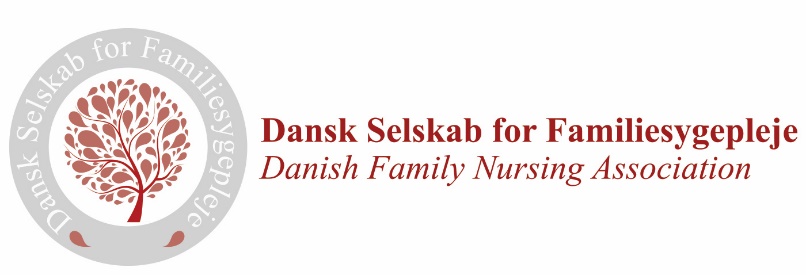 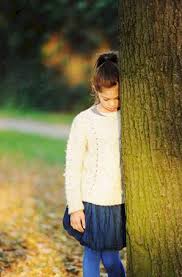 Det er gratis at deltage i netværksmødet!Ønsker du medlemskab i Dansk Selskab for FamiliesygeplejeSend mail til  kasserer Mahdi Shamali mshamali@health.sdu.dk og betal 300 kr. til  Konto i Danske Bank reg. nr. 1551 konto nr. 11334121 eller på Mobilepay: 930079 med ”fulde navn og mrk. medlem.”         15.00VELKOMST v/Karin Dieperink, Formand for Dansk Selskab for FamiliesygeplejeDet er gratis at deltage i netværksmødet!Ønsker du medlemskab i Dansk Selskab for FamiliesygeplejeSend mail til  kasserer Mahdi Shamali mshamali@health.sdu.dk og betal 300 kr. til  Konto i Danske Bank reg. nr. 1551 konto nr. 11334121 eller på Mobilepay: 930079 med ”fulde navn og mrk. medlem.”KRÆFTPATIENTERS ERFARINGER I EN TID MED COVID-19v/Lektor og viceinstitutleder, Karin DieperinkUNGES TAB under COVID19 VED INDLAGTE FORÆLDRES KRITISKE SYGDOM OG DØDv/Postdoc og lektor i sygepleje Jette MarcussenDrøftelse med fokus på: Hvilke erfaringer har vi med patienter og deres familiers møde med COVID-19?Hvilke behov for familiesygepleje oplever vi og hvilke krav stiller det til os i en tid med COVID-19?Det er gratis at deltage i netværksmødet!Ønsker du medlemskab i Dansk Selskab for FamiliesygeplejeSend mail til  kasserer Mahdi Shamali mshamali@health.sdu.dk og betal 300 kr. til  Konto i Danske Bank reg. nr. 1551 konto nr. 11334121 eller på Mobilepay: 930079 med ”fulde navn og mrk. medlem.”15.30”Tips og tricks til familieperspektiver i de konkrete møder med patienter og eventuelle pårørende i en COVID-19-tid?  v/Barbara Voltelen, Ph.d. og lektor i sygepleje Det er gratis at deltage i netværksmødet!Ønsker du medlemskab i Dansk Selskab for FamiliesygeplejeSend mail til  kasserer Mahdi Shamali mshamali@health.sdu.dk og betal 300 kr. til  Konto i Danske Bank reg. nr. 1551 konto nr. 11334121 eller på Mobilepay: 930079 med ”fulde navn og mrk. medlem.”Det er gratis at deltage i netværksmødet!Ønsker du medlemskab i Dansk Selskab for FamiliesygeplejeSend mail til  kasserer Mahdi Shamali mshamali@health.sdu.dk og betal 300 kr. til  Konto i Danske Bank reg. nr. 1551 konto nr. 11334121 eller på Mobilepay: 930079 med ”fulde navn og mrk. medlem.”16.00Samtaler i grupper ud fra oplægOpsamling med fokus på perspektiver der styrke familiesygeplejen i denne tid Det er gratis at deltage i netværksmødet!Ønsker du medlemskab i Dansk Selskab for FamiliesygeplejeSend mail til  kasserer Mahdi Shamali mshamali@health.sdu.dk og betal 300 kr. til  Konto i Danske Bank reg. nr. 1551 konto nr. 11334121 eller på Mobilepay: 930079 med ”fulde navn og mrk. medlem.”Det er gratis at deltage i netværksmødet!Ønsker du medlemskab i Dansk Selskab for FamiliesygeplejeSend mail til  kasserer Mahdi Shamali mshamali@health.sdu.dk og betal 300 kr. til  Konto i Danske Bank reg. nr. 1551 konto nr. 11334121 eller på Mobilepay: 930079 med ”fulde navn og mrk. medlem.”16.30GENERALFORSAMLING Alle medlemmer er velkomne Det er gratis at deltage i netværksmødet!Ønsker du medlemskab i Dansk Selskab for FamiliesygeplejeSend mail til  kasserer Mahdi Shamali mshamali@health.sdu.dk og betal 300 kr. til  Konto i Danske Bank reg. nr. 1551 konto nr. 11334121 eller på Mobilepay: 930079 med ”fulde navn og mrk. medlem.”Det er gratis at deltage i netværksmødet!Ønsker du medlemskab i Dansk Selskab for FamiliesygeplejeSend mail til  kasserer Mahdi Shamali mshamali@health.sdu.dk og betal 300 kr. til  Konto i Danske Bank reg. nr. 1551 konto nr. 11334121 eller på Mobilepay: 930079 med ”fulde navn og mrk. medlem.”Dagsorden Generalforsamling 2/3 2021  kl. 16.30-17.00Det er gratis at deltage i netværksmødet!Ønsker du medlemskab i Dansk Selskab for FamiliesygeplejeSend mail til  kasserer Mahdi Shamali mshamali@health.sdu.dk og betal 300 kr. til  Konto i Danske Bank reg. nr. 1551 konto nr. 11334121 eller på Mobilepay: 930079 med ”fulde navn og mrk. medlem.”Det er gratis at deltage i netværksmødet!Ønsker du medlemskab i Dansk Selskab for FamiliesygeplejeSend mail til  kasserer Mahdi Shamali mshamali@health.sdu.dk og betal 300 kr. til  Konto i Danske Bank reg. nr. 1551 konto nr. 11334121 eller på Mobilepay: 930079 med ”fulde navn og mrk. medlem.”